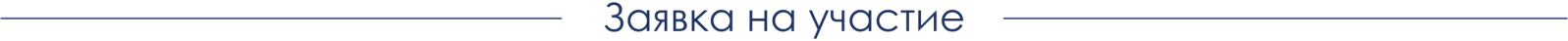 в методологическом семинаре "Детско-юношеский туризм и современность".Тема вебинара 5 - "Оценивание позитивных социальных компетенций воспитанников после проведения туристско-краеведческих мероприятий "29 июня 2022 г.По получении Заявки Вам, на E-mail указанный в заявке, будет направлена ссылка для подключения к конференции Zoom, а также Идентификатор конференции и код доступа1. Фамилия, имя, отчество 2. День, месяц и год рождения3. Ученая степень, звание4. Должность5. Организация (полное наименование)6. Адрес организации (страна, индекс, город, улица)7. Контактный телефон участника (код страны, код города)8. WhatsApp9. E-mail 10. Потребность в получении Удостоверения о краткосрочном повышении квалификации